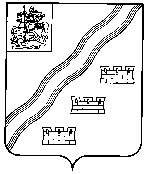 СОВЕТ ДЕПУТАТОВНАРО-ФОМИНСКОГО ГОРОДСКОГО ОКРУГАМОСКОВСКОЙ ОБЛАСТИРЕШЕНИЕот ______________ №__________г. Наро-ФоминскПРОЕКТО приеме в муниципальную собственность Наро-Фоминского городского округа Московской области электросетевого имущества, безвозмездно передаваемого ООО «Стройиндустрия Плюс»Рассмотрев представленные материалы, руководствуясь Федеральным законом от 06.10.2003 № 131-ФЗ «Об общих принципах организации местного самоуправления в Российской Федерации», Положением о порядке приема-передачи в собственность Наро-Фоминского городского округа Московской области имущества, находящегося в государственной и муниципальной собственности, собственности юридических и физических лиц, утвержденным решением Совета депутатов Наро-Фоминского городского округа Московской области от 24.07.2018 № 6/22, Уставом Наро-Фоминского городского округа Московской области, Совет депутатов Наро-Фоминского городского округа Московской области решил:1.  Принять в муниципальную собственность Наро-Фоминского городского округа Московской области электросетевое имущество, безвозмездно передаваемое ООО «Стройиндустрия Плюс», согласно приложению к настоящему решению. 	2. Разместить настоящее решение на официальном сайте органов местного самоуправления Наро-Фоминского городского округа в информационно-телекоммуникационной сети Интернет.  СОГЛАСОВАНО:Заместитель Главы АдминистрацииНаро-Фоминского городского округа 		  	    	                     М.Р. Янковский И.о. председателя Комитета по 								управлению имуществом                                                                                     Л.В. КулаковаДоговорно-правовой отдел 				                               Администрации Наро-Фоминского городского округа                                     _____________Начальник юридического отдела Комитета поуправлению имуществом						                          Е.В. ЮрьеваИсп. Крамскова И.В., т. 8(496)343-61-40Перечень электросетевого имущества, безвозмездно передаваемого ООО «Стройиндустрия Плюс» в муниципальную собственность Наро-Фоминского городского округа Московской области                  Председатель Совета депутатов Наро-Фоминского                      городского округаА.С. Шкурков№ п/пНаименование объекта Адрес местоположения объектаХарактеристики объекта   1.Кабель (фидер № 8 -АСБ3х185-350 м) от ПС-162 АпрелевкаМосковская область, Наро-Фоминский район, г. Апрелевка, ул. Августовская, д. 1   2.Кабель (фидер № 3 – АСБ3х185-350 м) от ПС-162 АпрелевкаМосковская область, Наро-Фоминский район, г. Апрелевка, ул. Августовская, д. 1   3.Трансформаторная подстанция № 7 в здании котельной № 19Московская область, Наро-Фоминский район, г. Апрелевка, ул. Августовская, д. 1Состоит из 2-х трансформаторов номинальной мощностью по 630 кВа каждый за номерами 1083 и 1043   4.Кабельная линия от ЦРП от ячеек № 17 и № 6 КСО 272 до котельной № 19Московская область, Наро-Фоминский район, г. Апрелевка, ул. Августовская, д. 1Состоит из 2–х кабелей – фидеров (АСБ3х120-220 и 230 м)